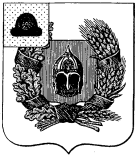 Совет депутатов Александро-Невского городского поселения Александро-Невского муниципального районаРязанской областиР Е Ш Е Н И Е Об утверждении  плана работы Совета депутатов Александро-Невского городского поселения на 2022 год                    Рассмотрев проект  плана работы Совета депутатов Александро-Невского городского поселения Александро-Невского муниципального района Рязанской области на 2022 год, Совет депутатов Александро-Невского городского поселения Александро-Невского муниципального района Рязанской области  РЕШИЛ:                     1. Утвердить  план работы Совета  депутатов Александро-Невского городского поселения Александро-Невского муниципального района Рязанской области на 2022 год   (прилагается).                   2. Настоящее решение вступает в силу  со дня его принятия.Глава Александро-Невского городскогопоселения, председатель Совета депутатовАлександро-Невского городского поселения                               Г.Е. Шанин                                                                                                                                Утверждено:Решением Совета депутатовАлександро-Невского городского поселенияот 22.12.2021 года № 26 от 22 декабря 2021 г.               р.п. Александро-Невский № 26№Наименование мероприятий, задачиСрок исполненияОтветственный исполнитель1234Раздел I. Организационные вопросыРаздел I. Организационные вопросыРаздел I. Организационные вопросыРаздел I. Организационные вопросы1.1.Отчет главы администрации городского поселения о проделанной работе за 2021 год1 кварталНиколаева А.Н.1.2Подготовка материалов к заседанию Совета депутатовв течение годаШанин Г.Е.Агапкина О.В.Литовка Т.С.1.3Обеспечение деятельности Совета депутатов нормативно-правовой базойв течение годаШанин Г.Е.Агапкина О.В.Литовка Т.С.1.4Публикация в Информационном бюллетене Александро-Невского городского поселения (обнародование  и размещение в сети интернет) решений  Совета депутатовв течение годаШанин Г.Е.Фетюкова С.В.1.5Проведение публичных слушаний по решениям Совета депутатовв течение годаШанин Г.Е.Агапкина О.В.Фетюкова С.В.1.6Проведение встреч с избирателями городского поселенияв течение года (по отдельному плану)депутаты Совета депутатов1.7Рассмотрение обращений гражданпостоянно(по мере поступления)председатели постоянных комиссий, депутаты Совета депутатов1.8Участие депутатов в общественных и праздничных мероприятиях, проводимых на территории городского поселенияв течение годадепутаты Совета депутатов1.9О принятии мер по защите населения и территории от чрезвычайных ситуаций, обеспечению пожарной безопасности и безопасности людей на водных объектах на территории городского поселенияв течение годаШанин Г.Е.Агапкина О.В.Шарихина И.А.1.10О готовности организаций и учреждений, расположенных на территории городского поселения, к началу отопительного сезонасентябрьНиколаева А.Н.Агапкина О.В.Раздел II. Нормотворческая деятельностьРаздел II. Нормотворческая деятельностьРаздел II. Нормотворческая деятельностьРаздел II. Нормотворческая деятельность2.1Проведение очередных заседаний Совета депутатовне реже 1 раза в 3 месяцаШанин Г.Е.Ожерельев Р.А.Аксенова Е.С.2.2Проведение внеочередных заседаний Совета депутатовпо инициативе председателя Совета депутатов, главы городского поселения, не менее трети от числа избранных депутатовШанин Г.Е.Ожерельев Р.А.Аксенова Е.С.2.3Проведение заседаний постоянных комиссий Совета депутатовпо мере необходимостипредседатели постоянных комиссий2.4Разработка и утверждение Плана работы Совета депутатов на 2022 годдекабрь 2021 - январь 2022 годаШанин Г.Е.Аксенова Е.С.2.5Утверждение отчета об исполнении бюджета 2022 года апрель Совет депутатов Александро-Невского городского поселения2.6Рассмотрение проекта и утверждение бюджета на 2022 годIV кварталСовет депутатов Александро-Невского городского поселения2.7Рассмотрение и внесение изменений в бюджет 2022 годав течение годаСовет депутатов Александро-Невского городского поселения2.8Внесение изменений и дополнений в Устав муниципального образования – Александро-Невское городское поселение, Положение о муниципальной службепо мере необходимостиШанин Г.Е.Фетюкова С.В.2.9Разработка и принятие нормативных правовых актов по мере необходимостиШанин Г.Е.Агапкина О.В.Литовка Т.С.2.10Внесение изменений в нормативные правовые акты Совета депутатов с целью приведения в соответствие с действующим законодательствомпо мере необходимостиШанин Г.Е.Агапкина О.В.Литовка Т.С.2.11Разработка нормативных правовых актов по видам муниципального контроля и органам местного самоуправления, уполномоченным на их осуществлениеI квартал 2022 годаСовет депутатов Александро-Невского городского поселенияРаздел III. Вопросы, планируемые к рассмотрению на заседаниях Совета депутатов Александро-Невского городского поселенияРаздел III. Вопросы, планируемые к рассмотрению на заседаниях Совета депутатов Александро-Невского городского поселенияРаздел III. Вопросы, планируемые к рассмотрению на заседаниях Совета депутатов Александро-Невского городского поселенияРаздел III. Вопросы, планируемые к рассмотрению на заседаниях Совета депутатов Александро-Невского городского поселения3.1Рассмотрение информации об исполнении бюджета муниципального образования – Александро-Невское городское поселениеежеквартальноАдминистрация Александро-Невского городского поселения